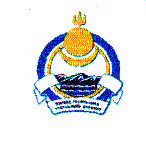 СОВЕТ  ДЕПУТАТОВ  СЕЛЬСКОГО  ПОСЕЛЕНИЯ«ГИЛЬБИРИНСКОЕ»ИВОЛГИНСКОГО  РАЙОНА  РЕСПУБЛИКИ  БУРЯТИЯ671053, Республика Бурятия, Иволгинский район, село Хурамша, ул. Ербанова,1 телефон (8-30-140) 41-1-66, факс 41-1-64РЕШЕНИЕ« 15»   мая  2019 года                      № 19                               с. Хурамша «О назначении временно исполняющим  обязанностей Главы  муниципального образования сельское поселение «Гильбиринское»  В связи с временным отстранением на период предварительного следствия подозреваемого Бадмаева Евгений Дабаевича, Главы муниципального образования сельское поселение «Гильбиринское» по постановлению Иволгинского районного суда от 24 апреля 2019 года, руководствуясь ст.23 Устава муниципального образования сельское поселение «Гильбиринское»   Совет депутатов муниципального образования сельское поселение «Гильбиринское»  РЕШАЕТ:Назначить временно  исполняющим обязанностей Главы  муниципального образования сельское поселение «Гильбиринское»  Будожапову Зинаиду Чимитовну, депутата Совета депутатов муниципального образования   Настоящее решение действует со дня подписания и официального опубликования в установленном порядкеВременно и.о.главы муниципального образования сельское поселение «Гильбиринское»                                  З.Ч.Будожапова                           